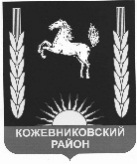 АДМИНИСТРАЦИЯ КОЖЕВНИКОВСКОГО РАЙОНАПОСТАНОВЛЕНИЕ       05.05.2021                                                                                                          № 222                                                                                                                                                       с. Кожевниково Кожевниковского района Томской областиО внесении изменений в постановление Администрации Кожевниковского района от 29.12.2009 № 1019/1 «Об утверждении регламента работы административной комиссии муниципального образования «Кожевниковский район»В  связи с приведением нормативного правового акта в соответствие с действующим законодательствомПОСТАНОВЛЯЮ:1.  Внести  в постановление Администрации Кожевниковского района от 29.12.2009 № 1019/1 «Об утверждении регламента работы административной комиссии муниципального образования «Кожевниковский район» следующие изменения:1.1. Пункт 11 изложить в новой редакции:«11. Срок полномочий члена административной комиссии начинается со дня включения его в состав административной комиссии и прекращается со дня утверждения нового состава, за исключением случаев, предусмотренных частью 2 статьи 5 Закона Томской области от 24.11.2009 N 260-ОЗ «Об административных комиссиях в Томской области.»;1.2. В подпункте 5 пункта 12 слова «работы в заседаниях административной комиссии» заменить словами «участия в заседаниях административной комиссии». 2.  Разместить настоящее постановление на официальном сайте органов местного самоуправления Кожевниковского района.3.  Настоящее постановление вступает в силу со дня его подписания.Глава района                                                                                          А.А. МалолеткоР.А. Жулина(838244)21797Первый заместитель Главы района ________________ В. В. Кучер_______________2021г. Начальник отдела правовой и кадровой работы______________ В.И. Савельева_______________2021г. 